Conkers Class (Year 1 and 2) at Home Learning ActivitiesSummer 1 ‘Journeys into the Unknown’Select from the following learning activities:In PSED, we are thinking about all of the important people in our lives…   Can the children make a scrap book of all the people in their family and write a sentence to describe them? In Art we are learning about the life and work of the artist Van Gogh, in particular his paintings of ‘The Starry Night’ and ‘Sunflowers’. 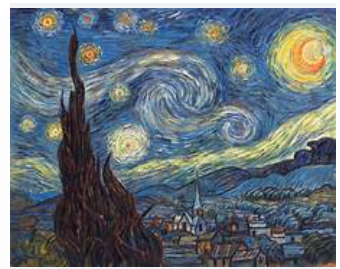 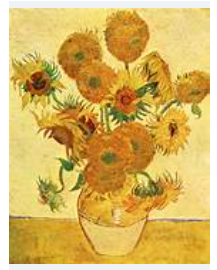 Van Gogh also painted many self-portraits.  Can the children have a go at painting or drawing their own self portrait?  Encourage children to use a mirror to note all of their facial features.  Can the children name all of their features?  Ensure they don’t miss any out!  In History, we are studying Ancient Egypt and the discovery of Tutankhamun’s tomb.  Using the attached hieroglyphics chart, can the children have a go at writing their name in hieroglyphics?We look forward to seeing all of your efforts in the week beginning Monday 20th May!